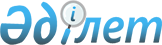 Об утверждении бюджета Драгомировского сельского округа Тайыншинского района Северо-Казахстанской области на 2021 - 2023 годыРешение маслихата Тайыншинского района Северо-Казахстанской области от 8 января 2021 года № 432. Зарегистрировано Департаментом юстиции Северо-Казахстанской области 12 января 2021 года № 6937
      Сноска. Вводится в действие с 01.01.2021 в соответствии с пунктом 5 настоящего решения.
      В соответствии со статьями 9-1, 75 Бюджетного кодекса Республики Казахстан от 4 декабря 2008 года, подпунктом 2-7) пункта 1 статьи 6 Закона Республики Казахстан от 23 января 2001 года "О местном государственном управлении и самоуправлении в Республике Казахстан", маслихат Тайыншинского района Северо-Казахстанской области РЕШИЛ:
      1. Утвердить бюджет Драгомировского сельского округа Тайыншинского района Северо-Казахстанской области на 2021 - 2023 годы согласно приложениям 1, 2 и 3 к настоящему решению соответственно, в том числе на 2021 год в следующих объемах:
      1) доходы – 44946 тысяч тенге:
      налоговые поступления – 6210 тысяч тенге;
      неналоговые поступления - 0 тысяч тенге;
      поступления от продажи основного капитала - 0 тысяч тенге;
      поступления трансфертов – 38736 тысяч тенге;
      2) затраты – 44986,9 тысячи тенге;
      3) чистое бюджетное кредитование - 0 тысяч тенге:
      бюджетные кредиты - 0 тысяч тенге;
      погашение бюджетных кредитов - 0 тысяч тенге;
      4) сальдо по операциям с финансовыми активами - 0 тысяч тенге:
      приобретение финансовых активов - 0 тысяч тенге;
      поступления от продажи финансовых активов государства – 0 тысяч тенге;
      5) дефицит (профицит) бюджета – - 40,9 тысяч тенге;
      6) финансирование дефицита (использование профицита) бюджета – 40,9 тысяч тенге:
      поступление займов – 0 тысяч тенге;
      погашение займов - 0 тысяч тенге;
      используемые остатки бюджетных средств – 40,9 тысяч тенге.
      Сноска. Пункт 1 в редакции решения маслихата Тайыншинского района Северо-Казахстанской области от 17.08.2021 № 75 (вводится в действие с 01.01.2021); в редакции решения маслихата Тайыншинского района Северо-Казахстанской области от 15.11.2021 № 89 (вводится в действие с 01.01.2021).


      2. Установить, что доходы бюджета Драгомировского сельского округа формируются в соответствии с Бюджетным кодексом Республики Казахстан за счет следующих налоговых поступлений:
      1) налог на имущество физических лиц по объектам обложения данным налогом, находящимся на территории сельского округа;
      2) земельный налог на земли населенных пунктов с физических и юридических лиц по земельным участкам, находящимся на территории сҰл;
      3) налог на транспортные средства:
      с физических лиц, место жительства которых находится на территории сҰл;
      с юридических лиц, место нахождения которых, указываемое в их учредительных документах, располагается на территории сҰл.
      3. Учесть в бюджете Драгомировского сельского округа на 2021 год поступление целевых трансфертов из районного бюджета в бюджет Драгомировского сельского округа на приобретение служебного автотранспорта в сумме 6600 тысячи тенге, на обеспечение санитарии населенных пунктов в сумме 2000 тысячи тенге, благоустройство населенных пунктов в сумме 700 тысяч тенге.
      Сноска. Пункт 3 в редакции решения маслихата Тайыншинского района Северо-Казахстанской области от 17.08.2021 № 75 (вводится в действие с 01.01.2021).


      4. Установить бюджетную субвенцию, передаваемую из районного бюджета в бюджет Драгомировского сельского округа на 2021 год в сумме 13363 тысяч тенге.
      4-1. Предусмотреть расходы бюджета Драгомировского сельского округа на 2021 год за счет свободных остатков бюджетных средств, сложившихся на 1 января 2021 года и возврат неиспользованных (недоиспользованных) в 2020 году целевых трансфертов из республиканского бюджета согласно приложению 4 к настоящему решению.
      Сноска. Решение дополнено пунктом 4-1 в соответствии с решением маслихата Тайыншинского района Северо-Казахстанской области от 17.08.2021 № 75 (вводится в действие с 01.01.2021).


      5. Настоящее решение вводится в действие с 1 января 2021 года. Бюджет Драгомировского сельского округа Тайыншинского района Северо-Казахстанской области на 2021 год
      Сноска. Приложение 1 в редакции решения маслихата Тайыншинского района Северо-Казахстанской области от 17.08.2021 № 75 (вводится в действие с 01.01.2021); в редакции решения маслихата Тайыншинского района Северо-Казахстанской области от 15.11.2021 № 89 (вводится в действие с 01.01.2021). Бюджет Драгомировского сельского округа Тайыншинского района Северо-Казахстанской области на 2022 год Бюджет Драгомировского сельского округа Тайыншинского района Северо-Казахстанской области на 2023 год Направление свободных остатков бюджетных средств, сложившихся на 1 января 2021 года
      Сноска. Решение дополнено приложением 4 в соответствии с решением маслихата Тайыншинского района Северо-Казахстанской области от 17.08.2021 № 75 (вводится в действие с 01.01.2021).
					© 2012. РГП на ПХВ «Институт законодательства и правовой информации Республики Казахстан» Министерства юстиции Республики Казахстан
				
      Председатель сессии маслихата Тайыншинского районаСеверо-Казахстанской области

А. Кершис

      Секретарь маслихата Тайыншинского районаСеверо-Казахстанской области

К. Шарипов
Приложение 1 к решениюМаслихат Тайыншинского районаСеверо-Казахстанской областиот 8 января 2021 года№ 432
Категория
Категория
Категория
Категория
Категория
Категория
Наименование
Сумма, тысяч тенге
Класс
Класс
Класс
Наименование
Сумма, тысяч тенге
Подкласс
Наименование
Сумма, тысяч тенге
1) Доходы
44946
1
1
1
Налоговые поступления
6210
01
01
Индивидуальный подоходный налог
1400
2
Индивидуальный подоходный налог с доходов, не облагаемых у источника выплаты
1400
04
04
Hалоги на собственность
4810
1
Hалоги на имущество
113
3
Земельный налог
127
4
Hалог на транспортные средства
4570
4
4
4
Поступления трансфертов
38736
02
02
Трансферты из вышестоящих органов государственного управления
38736
3
Трансферты из районного (города областного значения) бюджета
38736
Функциональная группа
Функциональная группа
Функциональная группа
Функциональная группа
Функциональная группа
Функциональная группа
Наименование
Сумма, тысяч тенге
Функциональная подгруппа
Функциональная подгруппа
Функциональная подгруппа
Функциональная подгруппа
Функциональная подгруппа
Наименование
Сумма, тысяч тенге
Администратор бюджетных программ
Администратор бюджетных программ
Администратор бюджетных программ
Администратор бюджетных программ
Администратор бюджетных программ
Наименование
Сумма, тысяч тенге
Программа
Наименование
Сумма, тысяч тенге
2) Затраты
44986,9
01
Государственные услуги общего характера
23857,1
1
1
1
Представительные, исполнительные и другие органы, выполняющие общие функции государственного управления
23857,1
124
Аппарат акима города районного значения, села, поселка, сельского округа
23857,1
001
Услуги по обеспечению деятельности акима города районного значения, села, поселка, сельского округа
17257,1
022
Капитальные расходы государственного органа
6600
07
Жилищно-коммунальное хозяйство
18262
3
3
3
Благоустройство населенных пунктов
18262
124
Аппарат акима города районного значения, села, поселка, сельского округа
18262
008
Освещение улиц в населенных пунктах
15751
009
Обеспечение санитарии населенных пунктов
1811
011
Благоустройство и озеленение населенных пунктов
700
08
Культура, спорт, туризм и информационное пространство
530
1
1
1
Деятельность в области культуры
530
124
Аппарат акима города районного значения, села, поселка, сельского округа
530
006
Поддержка культурно-досуговой работы на местном уровне
530
12
Транспорт и коммуникации
200
1
1
1
Автомобильный транспорт
200
124
Аппарат акима города районного значения, села, поселка, сельского округа
200
013
Обеспечение функционирования автомобильных дорог в городах районного значения, сельского округа
200
13
Прочие
1947
9
9
9
Прочие
1947
124
Аппарат акима города районного значения, села, поселка, сельского округа
1947
040
Реализация мероприятий для решения вопросов обустройства населенных пунктов в реализацию мер по содействию экономическому развитию регионов в рамках Государственной программы развития регионов до 2025 года
1947
15
Трансферты
190,8
1
1
1
Трансферты
190,8
124
Аппарат акима города районного значения, села, поселка, сельского округа
190,8
048
Возврат неиспользованных (недоиспользованных) целевых трансфертов
190,8
3) Чистое бюджетное кредитование
0
Бюджетные кредиты
0
Категория
Категория
Категория
Категория
Категория
Категория
Наименование
Сумма, тысяч тенге
Класс
Класс
Класс
Класс
Наименование
Сумма, тысяч тенге
Подкласс
Наименование
Сумма, тысяч тенге
5
5
Погашение бюджетных кредитов
0
01
01
01
Погашение бюджетных кредитов
0
Функциональная группа
Функциональная группа
Функциональная группа
Функциональная группа
Функциональная группа
Функциональная группа
Наименование
Сумма, тысяч тенге
Функциональная подгруппа
Функциональная подгруппа
Функциональная подгруппа
Функциональная подгруппа
Функциональная подгруппа
Наименование
Сумма, тысяч тенге
Администратор бюджетных программ
Администратор бюджетных программ
Наименование
Сумма, тысяч тенге
Программа
Наименование
Сумма, тысяч тенге
4) Сальдо по операциям с финансовыми активами
0
Категория
Категория
Категория
Категория
Категория
Категория
Наименование
Сумма, тысяч тенге
Класс
Класс
Класс
Класс
Наименование
Сумма, тысяч тенге
Подкласс
Наименование
Сумма, тысяч тенге
6
6
Поступления от продажи финансовых активов государства
0
01
01
01
Поступления от продажи финансовых активов государства
0
5) Дефицит (профицит) бюджета
- 40,9
6) Финансирование дефицита (использование профицита) бюджета
40,9
7
7
Поступления займов
0
Функциональная группа
Функциональная группа
Функциональная группа
Функциональная группа
Функциональная группа
Функциональная группа
Наименование
Сумма, тысяч тенге
Функциональная подгруппа
Функциональная подгруппа
Функциональная подгруппа
Функциональная подгруппа
Функциональная подгруппа
Наименование
Сумма, тысяч тенге
Администратор бюджетных программ
Администратор бюджетных программ
Наименование
Сумма, тысяч тенге
Программа
Наименование
Сумма, тысяч тенге
14
Обслуживание долга
0
1
1
1
Обслуживание долга
0
16
Погашение займов
0
1
1
1
Погашения займов
0
Категория
Категория
Категория
Категория
Категория
Категория
Наименование
Сумма, тысяч тенге
Класс
Класс
Класс
Класс
Наименование
Сумма, тысяч тенге
Подкласс
Наименование
Сумма, тысяч тенге
8
8
Используемые остатки бюджетных средств
40,9
01
01
01
Остатки бюджетных средств
40,9
1
Свободные остатки бюджетных средств
40,9Приложение 2к решению маслихатаТайыншинского районаСеверо-Казахстанской областиот 8 января 2021 года № 432
Категория
Категория
Категория
Наименование
Сумма, тысяч тенге
Класс
Класс
Наименование
Сумма, тысяч тенге
Подкласс
Наименование
Сумма, тысяч тенге
1) Доходы
17153
1
Налоговые поступления
3673
04
Hалоги на собственность
3673
1
Hалоги на имущество
14
3
Земельный налог
238
4
Hалог на транспортные средства
3421
4
Поступления трансфертов
13480
02
Трансферты из вышестоящих органов государственного управления
13480
3
Трансферты из районного (города областного значения) бюджета
13480
Функциональная группа
Функциональная группа
Функциональная группа
Наименование
Сумма, тысяч тенге
Администратор бюджетных программ
Администратор бюджетных программ
Наименование
Сумма, тысяч тенге
Программа
Наименование
Сумма, тысяч тенге
2) Затраты
17153
01
Государственные услуги общего характера
13601
124
Аппарат акима города районного значения, села, поселка, сельского округа
13601
001
Услуги по обеспечению деятельности акима города районного значения, села, поселка, сельского округа
13601
07
Жилищно-коммунальное хозяйство
859
124
Аппарат акима города районного значения, села, поселка, сельского округа
859
008
Освещение улиц в населенных пунктах
788
009
Обеспечение санитарии населенных пунктов
71
08
Культура, спорт, туризм и информационное пространство
631
124
Аппарат акима города районного значения, села, поселка, сельского округа
631
006
Поддержка культурно-досуговой работы на местном уровне
631
 13
Прочие
2062
124
Аппарат акима города районного значения, села, поселка, сельского округа
2062
040
Реализация мероприятий для решения вопросов обустройства населенных пунктов в реализацию мер по содействию экономическому развитию регионов в рамках Государственной Программы развития регионов до 2025 года
2062
3) Чистое бюджетное кредитование
0
Бюджетные кредиты
0
Категория
Категория
Категория
Наименование
Сумма, тысяч тенге
Класс
Класс
Наименование
Сумма, тысяч тенге
Подкласс
Наименование
Сумма, тысяч тенге
5
Погашение бюджетных кредитов
0
Функциональная группа
Функциональная группа
Функциональная группа
Наименование
Сумма, тысяч тенге
Администратор бюджетных программ
Администратор бюджетных программ
Наименование
Сумма, тысяч тенге
Программа
Наименование
Сумма, тысяч тенге
4) Сальдо по операциям с финансовыми активами
0
Категория
Категория
Категория
Наименование
Сумма, тысяч тенге
Класс
Класс
Наименование
Сумма, тысяч тенге
Подкласс
Наименование
Сумма, тысяч тенге
6
Поступления от продажи финансовых активов государства
0
5) Дефицит (профицит) бюджета
0
6) Финансирование дефицита (использование профицита) бюджета
0
7
Поступления займов
0
Функциональная группа
Функциональная группа
Функциональная группа
Наименование
Сумма, тысяч тенге
Администратор бюджетных программ
Администратор бюджетных программ
Наименование
Сумма, тысяч тенге
Программа
Наименование
Сумма, тысяч тенге
14
Обслуживание долга
0
16
Погашение займов
0
Категория
Категория
Категория
Наименование
Сумма, тысяч тенге
Класс
Класс
Наименование
Сумма, тысяч тенге
Подкласс
Наименование
Сумма, тысяч тенге
8
Используемые остатки бюджетных средств
0
01
Остатки бюджетных средств
0
1
Свободные остатки бюджетных средств
0Приложение 3к решению маслихатаТайыншинского районаСеверо-Казахстанской областиот 8 января 2021 года № 432
Категория
Категория
Категория
Наименование
Сумма, тысяч тенге
Класс
Класс
Наименование
Сумма, тысяч тенге
Подкласс
Наименование
Сумма, тысяч тенге
1) Доходы
17461
1
Налоговые поступления
3855
04
Hалоги на собственность
3855
1
Hалоги на имущество
15
3
Земельный налог
249
4
Hалог на транспортные средства
3591
4
Поступления трансфертов
13606
02
Трансферты из вышестоящих органов государственного управления
13606
3
Трансферты из районного (города областного значения) бюджета
13606
Функциональная группа
Функциональная группа
Функциональная группа
Наименование
Сумма, тысяч тенге
Администратор бюджетных программ
Администратор бюджетных программ
Наименование
Сумма, тысяч тенге
Программа
Наименование
Сумма, тысяч тенге
2) Затраты
17461
01
Государственные услуги общего характера
13763
124
Аппарат акима города районного значения, села, поселка, сельского округа
13763
001
Услуги по обеспечению деятельности акима города районного значения, села, поселка, сельского округа
13763
07
Жилищно-коммунальное хозяйство
902
124
Аппарат акима города районного значения, села, поселка, сельского округа
902
008
Освещение улиц в населенных пунктах
828
009
Обеспечение санитарии населенных пунктов
74
08
Культура, спорт, туризм и информационное пространство
631
124
Аппарат акима города районного значения, села, поселка, сельского округа
631
006
Поддержка культурно-досуговой работы на местном уровне
631
 13
Прочие
2165
124
Аппарат акима города районного значения, села, поселка, сельского округа
2165
040
Реализация мероприятий для решения вопросов обустройства населенных пунктов в реализацию мер по содействию экономическому развитию регионов в рамках Государственной Программы развития регионов до 2025 года
2165
3) Чистое бюджетное кредитование
0
Бюджетные кредиты
0
Категория
Категория
Категория
Наименование
Сумма, тысяч тенге
Класс
Класс
Наименование
Сумма, тысяч тенге
Подкласс
Наименование
Сумма, тысяч тенге
5
Погашение бюджетных кредитов
0
Функциональная группа
Функциональная группа
Функциональная группа
Наименование
Сумма, тысяч тенге
Администратор бюджетных программ
Администратор бюджетных программ
Наименование
Сумма, тысяч тенге
Программа
Наименование
Сумма, тысяч тенге
4) Сальдо по операциям с финансовыми активами
0
Категория
Категория
Категория
Наименование
Сумма, тысяч тенге
Класс
Класс
Наименование
Сумма, тысяч тенге
Подкласс
Наименование
Сумма, тысяч тенге
6
Поступления от продажи финансовых активов государства
0
5) Дефицит (профицит) бюджета
0
6) Финансирование дефицита (использование профицита) бюджета
0
7
Поступления займов
0
Функциональная группа
Функциональная группа
Функциональная группа
Наименование
Сумма, тысяч тенге
Администратор бюджетных программ
Администратор бюджетных программ
Наименование
Сумма, тысяч тенге
Программа
Наименование
Сумма, тысяч тенге
14
Обслуживание долга
0
16
Погашение займов
0
Категория
Категория
Категория
Наименование
Сумма, тысяч тенге
Класс
Класс
Наименование
Сумма, тысяч тенге
Подкласс
Наименование
Сумма, тысяч тенге
8
Используемые остатки бюджетных средств
0
01
Остатки бюджетных средств
0
1
Свободные остатки бюджетных средств
0Приложение 4к решению маслихатаТайыншинского районаСеверо-Казахстанской областиот 8 января 2021 года № 431
Категория
Категория
Категория
Категория
Категория
Наименование
Сумма, тысяч тенге
Класс
Класс
Класс
Наименование
Сумма, тысяч тенге
Подкласс
Наименование
Сумма, тысяч тенге
8
8
Используемые остатки бюджетных средств
40,9
01
01
Остатки бюджетных средств
40,9
1
Свободные остатки бюджетных средств
40,9
Функциональная группа
Функциональная группа
Функциональная группа
Функциональная группа
Функциональная группа
Наименование
Сумма, тысяч тенге
Функциональная подгруппа
Функциональная подгруппа
Функциональная подгруппа
Функциональная подгруппа
Наименование
Сумма, тысяч тенге
Администратор бюджетных программ
Администратор бюджетных программ
Наименование
Сумма, тысяч тенге
Программа
Наименование
Сумма, тысяч тенге
2) Затраты
40,9
15
Трансферты
40,9
1
1
Трансферты 
40,9
124
Аппарат акима города районного значения, села, поселка, сельского округа
40,9
048
Возврат неиспользованных (недоиспользованных) целевых трансфертов
40,9